Příloha č. 2 Smlouvy o dodávce tepelné energiePřihláška k odběru z domovní předávací stanice (DPS)tepelné energie pro vytápění (TE UV)Dodavatel:           ČESKOLIPSKÁ TEPLÁRENSKÁ a.s.Údaje o odběrateliOdběratel:				Základní škola a Mateřská škola, Česká Lípa,Jižní 1903, příspěvková organizaceSídlo: 				Jižní 1903, 47001 Česká LípaObch. rejstřík:                 		IČO:                                		48283088DIČ (plátce/neplátce):		Bank. spojení:                   		xxxxxxxxxxxxxxxxxxxxxxČíslo účtu:                        		xxxxxxxxxxxxxxxxxxxxZastoupený:	             			Mgr. Jan Policer, ředitelÚdaje o zdroji teplaNázev a umístění zdroje tepla:	Kotelna Holý vrch (okruh Holý vrch, Slovanka) 					Česká LípaÚdaje o odběrném místěUlice a č.p.:                                       Jižní 1903Cenová lokalita:  			Česká LípaÚroveň předání:             		sekundární z DPSMísto předání dodávky:TE UV - výstup z DPS do odběrného zařízení odběrateleÚčel dodávky tepelné energie:  (A - ano ,  N – ne)Technické parametry dodávky Primární teplonosná látka – teplá voda:(A - ano ,  N - ne)Ekvitermní křivka - závislost teploty otopné vody na venkovní teplotě v místě předání: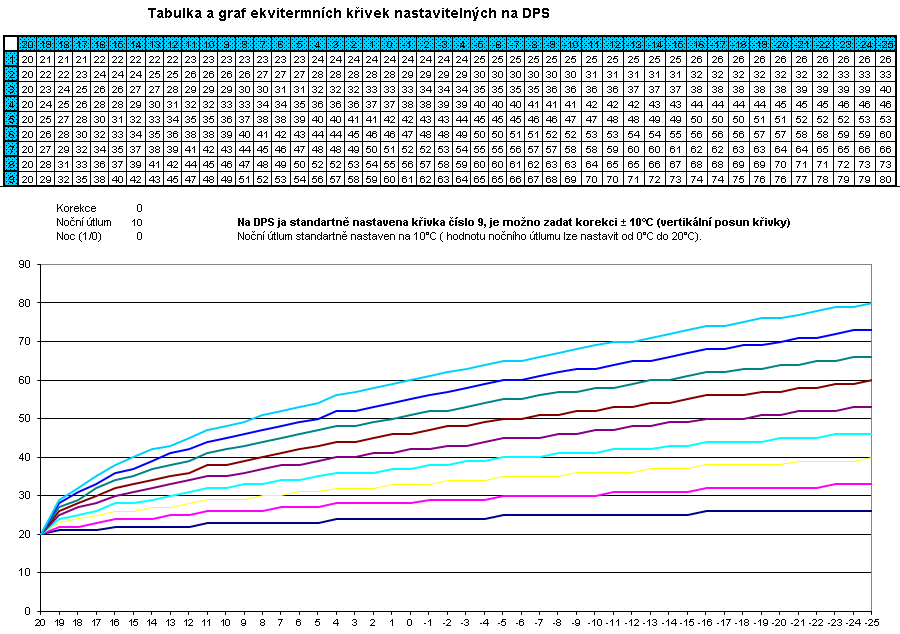 Poznámka: Změna parametrů dodávky je možná pouze dohodou s dodavatelem. Přípojné parametry odběrného místaDodávka TE UVMěření dodávek (místo měření) Měření TE UV(A - ano ,  N - ne)Pověřené kontaktní osoby dodavatele Pověřené kontaktní osoby odběratele Za Odběratele:					Za Dodavatele:V ………….………..  dne …………..			V České Lípě dne 25. 10. 2018. . . . . . . . . . . . . . . . . . . . . . . . . . . . . . . .                   	. . . . . . . . . . . . . . . . . . . . . . . . . . . . . . . . . .                     						Ing. Radomír Ondra							předseda představenstva							ČESKOLIPSKÁ TEPLÁRENSKÁ a.s. 						. . . . . . . . . . . . . . . . . . . . . . . . . . . . . . . . . .							Ing. Jan Sulík							místopředseda představenstva							ČESKOLIPSKÁ TEPLÁRENSKÁ a.s.Číslo smlouvyPořadové číslo přihláškyNázevodběrného místaPlatnost ode dne101120831903 Jižní, ZŠ, DPS 3421. 1. 2019TE UV      - bytyN                 - nebytyATeplota přívodu   - otopné období  105°CTeplota zpátečky - otopné období max.70°CTeplota přívodu  - mimo otopné období 75°CTeplota zpátečky - mimo otopné období max.50°CPracovní tlak385-415 kPaNoční útlum NNOd22.00hod.Do6.00hod.Maximální požadovaný příkon(na základě informace odběratele)550kWPředpoklad roční dodávky2579GJ                                    - z toho:  bytyGJ                                                     nebyty2579GJVýměra podlahových ploch7000m2                                    - z toho:  bytym2                                                     nebyty7000m2                                                     společné prostorym2Stanovené měřidlo na vstupu do DPSAjméno a příjmenítelefonmobile-mailTechnické odděleníxxxxxxxxxxxxxxxxxxxxxxxxxxxxxxxxxxxxxxxxxxxxxxxxxxxxxObchodní odděleníxxxxxxxxxxxxxxxxxxxxxxxxxxxxxxxxxxxxxxxxxxxxxxxxxxxxxDispečinkdispečerxxxxxxxxxxxxxxxxxxxxxxx---jméno a příjmenímobile-mailTech. podmínkyObch. podmínky Mgr. Jan PolicerxxxxxxxxxxxxxxxxxxxxxxxxxxxxxxxxZálohy, platbyxxxxxxxxxxxxxxxxxxxxxxxxxxxxxxxxxx